МИНИСТЕРСТВО ОБРАЗОВАНИЯ И НАУКИ РОССИЙСКОЙ ФЕДЕРАЦИИФедеральное государственное автономное образовательное учреждение высшего образования«Национальный исследовательский Нижегородский государственный университет им. Н.И. Лобачевского»Институт информационных технологий, математики и механикиУТВЕРЖДАЮДиректор _______________В.П. Гергель                                                             "_____"__________________2018 г.Рабочая программа дисциплиныТеория дискретных функцийУровень высшего образованияБакалавриатНаправление подготовки020301 Математика и компьютерные наукиКвалификация (степень)бакалаврФорма обученияочнаяНижний Новгород20181. Место и цели дисциплины в структуре ОПОП Курс «Теория дискретных функций» относится к вариативной части ОПОП бакалавриата по направлению подготовки «Математика и компьютерные науки» (Б1.В.12). Обязателен для освоения во 2 семестре первого года обучения.Целями освоения дисциплины являются:фундаментальная подготовка по ряду основных разделам теории дискретных функций: функции алгебры логики, функции k-значной логики, ограниченно-детерминированные функции, вычислимые функции, алфавитное кодирование; овладение математическим аппаратом для дальнейшего использования при решении теоретических и прикладных задач.2.  Планируемые результаты обучения по дисциплине, соотнесенные с планируемыми результатами освоения образовательной программы (компетенциями выпускников) 3. Структура и содержание дисциплины «Теория дискретных функций»Объем дисциплины составляет 3 зачетных единицы, всего 108 ч., из которых 64 ч. составляет контактная работа обучающегося с преподавателем (32 ч. занятий лекционного типа, 32 ч. занятий семинарского типа), 44 ч. составляет самостоятельная работа обучающегося.Содержание дисциплины 4. Образовательные технологии.Используются образовательные технологии в форме лекций и практических занятий. Лекционные занятия в основном проводятся в форме лекции-информации. Ориентирована на изложение и объяснение студентам научной информации, подлежащей осмыслению (на самой лекции, на практических занятиях и в ходе самостоятельной работы) и запоминанию.Практические занятия предполагают разбор решений задач и самостоятельное решение задач, предлагаемых преподавателем, под контролем преподавателя, а также проверке знания теоретического материала, полученного на лекциях.5. Учебно-методическое обеспечение самостоятельной работы обучающихся5.1. Виды самостоятельной работы студентов:изучение литературы и проработка теоретического материала;подготовка домашних заданий к практическим занятиям;выполнение контрольных работ:подготовка к зачету.5.2. Образовательные материалы для самостоятельной работы студентовДля самостоятельной работы можно использовать материалы, представленные в разделе 7.6. Фонд оценочных средств для промежуточной аттестации по дисциплинеПеречень компетенций выпускников образовательной программы с указанием результатов обучения (знаний, умений, владений), характеризующих этапы их формирования, описание показателей и критериев оценивания компетенций на различных этапах их формирования (согласно Карте компетенций по направлению 020301 Математика и компьютерные науки)ОК-7:  Способность к самоорганизации и самообразованиюОПК-3: Способность к самостоятельной научно-исследовательской работеПК-3: Способность строго доказать утверждение, сформулировать результат, увидеть следствия полученного результатаПК-4:  Способность публично представлять собственные и известные научные результаты6.2. Описание шкал оцениванияКритерии и процедуры оценивания результатов обучения по дисциплине (модулю), характеризующих сформированность компетенций Для оценивания результатов обучения в виде знаний используются следующие процедуры и технологии:- контрольные работы,- зачет.Для оценивания результатов обучения в виде умений и владений используются следующие процедуры и технологии:- проверка домашних заданий.6.4. Типовые контрольные задания или иные материалы, необходимые для оценки результатов обучения, характеризующих этапы формирования компетенций и (или) для итогового контроля сформированности компетенции. Типовые примеры заданий для контрольных работ1.  Докажите тождество  .2.  Найдите и удалите фиктивные переменные у функции, заданной вектором значений   .  Для функции, полученной после удаления фиктивных переменных,  постройте  СДНФ, СКНФ,  полином Жегалкина.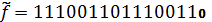 3.  Выясните, полна ли система функций .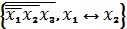 4.  Сколько функций от переменных    содержит множество ?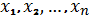 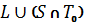 5. Представить  функцию  из  полиномом по модулю 5 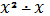 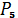 Вопросы к зачету1. Дать определение функции алгебры логики. Дать определения понятий  существенная и несущественная переменные булевой функции, а также равенства булевых функций.2. Дать определение понятий формулы над системой булевых функций, эквивалентности формул3. Дать определения элементарных функций алгебры логики 4. Дать определения понятий замыкания системы булевых функций, замкнутого класса 5. Дать определения СДНФ и СКНФ.6.  Дать определение понятия функциональной полноты системы булевых функций. Сформулировать и доказать достаточное условие полноты заданной системы булевых функций. 7. Дать определение полинома Жегалкина8. Дать определение линейной булевой функции. Сформулировать и доказать лемму о нелинейной функции9. Дать определение булевой функции, двойственной заданной. Сформулировать и доказать принцип двойственности10. Дать определение самодвойственной булевой функции. Сформулировать и доказать лемму о несамодвойственной функции11. Дать определение монотонной булевой функции. Сформулировать и доказать лемму о немонотонной функции12. Дать определение понятия предполного класса булевых функций. Перечислить все предполные классы булевых функций13. Сформулировать и доказать необходимые и достаточные условия полноты заданной системы булевых функций14. Дать определение функции k-значной логики. Дать определения понятий  существенная и несущественная переменные, а также равенства функций k-значной логики15. Дать определение понятий формулы над системой функций k-значной логики, эквивалентности формул16. Дать определения элементарных функций k-значной логики 17. Дать определения понятий замыкания системы функций k-значной логики, замкнутого класса18. Дать определение функциональной полноты системы функций k-значной логики19. Привести примеры функционально полных систем функций k-значной логики 20. Дать определение семейства функций k-значной логики, сохраняющих множество. Доказать, что это семейство функций является замкнутым классом 21. Сформулировать и доказать достаточное условие полноты заданной системы функций k-значной логики22. Доказать, что система функцийявляется полной23. Сформулировать и доказать лемму о трех наборах24. Сформулировать и доказать критерий полноты системы функций k-значной логики  (критерий С.В. Яблонского)25. Доказать, что система функций, содержащая функцию Вебба, является полной  26. Привести пример замкнутого класса в P3, не имеющего базиса27. Привести пример замкнутого класса в P3, имеющий счетный базис         28. Доказать, что любая функция из Pk  представима полиномом тогда              и только тогда, когда k-простое число.6.5. Методические материалы, определяющие процедуры оценивания. Положение о проведении текущего контроля успеваемости и промежуточной аттестации обучающихся в ННГУ от 13.02.2014. http://www.unn.ru/pages/general/norm-acts/attest_stud%202014.pdfПоложение о фонде оценочных средств, утвержденное приказом ректора ННГУ от 10.06.2015 №247-ОД.7. Учебно-методическое и информационное обеспечение дисциплиныа) Основная литература1. Яблонский С.В. Введение в дискретную математику.– М.: Высшая школа, 2002, 2003,2006, 2008. – 384 с. (69 экз.) 2. Алексеев В.Е., Киселева Л.Г., Смирнова Т.Г. Сборник задач по дискретной математике. – Н.Новгород: ННГУ, 2012. (50 экз)http://www.unn.ru/books/resources.html   рег. №  487.12.08.б) Дополнительная литература1. Гаврилов Г.П. , Сапоженко А.А. Задачи и упражнения по дискретной математике.– М.: Физматлит, 2009. – 416 с. (10 экз.)http://www.studentlibrary.ru/book/ISBN9785922104777.html2. Марченков С.С. Основы теории булевых функций. М.: Физматлит, 2014.– 136 с.http://www.studentlibrary.ru/book/ISBN9785922115629.html3. Редькин Н.П. Дискретная математика.– М.: Физматлит, 2009.– 264 с. (10 экз.)http://www.studentlibrary.ru/book/ISBN9785922110938.html4. Кузнецов О.П. Дискретная математика для инженера . – СПб. ; М. ; Краснодар: Лань, 2009.– 400 с. (11 экз.)8. Материально-техническое обеспечение дисциплины (модуля) Имеются в наличии учебные аудитории для проведения занятий лекционного типа, занятий семинарского типа, промежуточной аттестации, а также помещения для самостоятельной работы, оснащенные компьютерной техникой с возможностью подключения к сети «Интернет». Наличие рекомендованной литературы.Программа составлена в соответствии с требованиями ФГОС ВОс учетом рекомендаций ОПОП ВО по направлению 02.03.01«Математика и компьютерные науки».Автор д.ф.-м.н. 	_______________________ Алексеев В.Е.Рецензент (ы) 	_______________________Зав кафедрой, д.ф.м.н.	_______________________ Кузнецов М.И.Программа одобрена на заседании методической комиссии  института Информационных технологий, математики и механики ННГУ им. Н.И. Лобачевского от ___________ г., протокол № ________.Формируемые компетенции
(код компетенции, уровень освоения – при наличии в карте компетенции)Планируемые результаты обучения по дисциплине, характеризующие этапы формирования компетенцийОК-7Способность к самоорганизации и к самообразованию.Начальный этап.В1(ОК-7) владеть: навыками самоорганизации и самообразования.ОПК-3Способность к самостоятельной научно-исследовательской работе.Начальный этап.З1 (ОПК-3) знать: основные понятия и важнейшие факты из теории дискретных функций.У1 (ОПК-3) уметь: представлять дискретные функции в различных формах, исследовать полноту систем функций.В1 (ОПК-3) владеть: основными методами эквивалентных преобразований дискретных функций.ПК-3Способность строго доказывать утверждение, сформулировать результат, увидеть следствия полученного результата.Начальный этап.З1 (ПК-3) знать: доказательства важнейших теорем из теории дискретных функцийПК-4Способность публично представлять собственные и известные научные результаты.Начальный этап.В1(ПК-4)   владеть: навыками публичного представления научных результатов.№п/пНаименование и краткое содержание разделов и тем дисциплины (модуля),форма промежуточной аттестации по дисциплине (модулю)ЧасовЧасовЧасовЧасовЧасовЧасовЧасов№п/пНаименование и краткое содержание разделов и тем дисциплины (модуля),форма промежуточной аттестации по дисциплине (модулю)ВсегоВ том числеВ том числеВ том числеВ том числеВ том числеВ том числе№п/пНаименование и краткое содержание разделов и тем дисциплины (модуля),форма промежуточной аттестации по дисциплине (модулю)ВсегоКонтактная работа (работа во взаимодействии с преподавателем), часыиз нихКонтактная работа (работа во взаимодействии с преподавателем), часыиз нихКонтактная работа (работа во взаимодействии с преподавателем), часыиз нихКонтактная работа (работа во взаимодействии с преподавателем), часыиз нихКонтактная работа (работа во взаимодействии с преподавателем), часыиз нихСамостоятельная работа обучающегося№п/пНаименование и краткое содержание разделов и тем дисциплины (модуля),форма промежуточной аттестации по дисциплине (модулю)ВсегоЗанятия лекционного типаЗанятия семинарского типаЗанятия лабораторного типаКонсультацииВсегоСамостоятельная работа обучающегося1.Функции алгебры логики. Задание функций таблицами. Существенные и фиктивные переменные. Элементарные функции. Формулы. Представление функций формулами. Тождества.1444862.Теорема о разложении функции по переменным. Нормальные формы.Полиномы Жегалкина. Представление булевых функций полиномами. 1444863.Операция суперпозиции. Замыкание множества функций. Замкнутые классы.Полные системы функций. Достаточное условие полноты. Примеры полных систем. 822444.Линейные функции. Лемма о нелинейной функции. Функции, сохраняющие константы.Самодвойственные функции и их свойства. Принцип двойственности. Лемма о несамодвойственной функции. Монотонные функции и их свойства. Лемма о немонотонной функции.Теорема о функциональной полноте .1244845.Предполные классы и базисы в P2. Формулировки теорем Поста о конечной порожденности замкнутых классов булевых функций и мощности семейства замкнутых классов булевых функций.822446.Функции k-значной логики. Формулы и реализация функций формулами. Элементарные функции. Полные системы. Примеры полных систем.1244847.Замкнутые классы.Предполные классы.Классы сохранения множеств функций в Pk. Алгоритм распознавания полноты конечных систем функций в Pk.Теорема о полноте.1244848.Существенные функции. Лемма о трех наборах. Лемма о существенной функции.Теорема Яблонского. Теорема Слупецкого.822449.Функции Шеффера. Критерий шефферовости функций. Особенности множества функций k-значной логики, k  ≥  3.. Представление функций из Pk полиномами; единственность представления для случая простых k. Пример замкнутого класса в P3, не имеющего базиса. Пример замкнутого класса в P3, имеющего счетный базис.12448410.Мощность семейства замкнутых классов в  PkКлассы сохранения множеств функций. Теорема Кузнецова о функциональной полноте.82244Промежуточная аттестация: зачетИндикаторыкомпетенцииКритерии оценивания (дескрипторы)Критерии оценивания (дескрипторы)Критерии оценивания (дескрипторы)Критерии оценивания (дескрипторы)Критерии оценивания (дескрипторы)Критерии оценивания (дескрипторы)Критерии оценивания (дескрипторы)Индикаторыкомпетенции«плохо»«неудовлетворительно»«удовлетворительно»«хорошо»«очень хорошо»«отлично»«превосходно»ЗнанияЗнание методов самоорганизации и самообразованияОтсутствие знаний материалаНаличие грубых ошибок в основном материале Знание основного материала с рядом негрубых ошибокЗнание основного материалом с рядом заметных погрешностейЗнание основного материала с незначительными погрешностямиЗнание основного материала без ошибок и погрешностейЗнание основного и дополнительным материала без ошибок и погрешностейУменияУмение использовать методы самообразования и обладание навыками самоорганизацииПолное отсутствие умения Отсутствие умения Умение использовать отдельные приемы при  наличии существенных ошибокУмение использовать отдельные приемы при  наличии незначительных ошибокУмение использовать отдельные приемы Умение использовать приемы Умение использовать приемы  и способность принимать решение на этой основе НавыкиВладеть   опытом самоорганизации и самообразованияПолное отсутствие навыков Отсутствие опыта Наличие минимальных навыков Посредственноевладение навыками Достаточное владение навыками Хорошее владение навыкамиВсестороннее владение навыками Шкала оценок по проценту правильно выполненных контрольных заданий0 – 20 %20 – 50 %50 – 70 %70-80 %80 – 90 %90 – 99 %100%ИндикаторыкомпетенцииКритерии оценивания (дескрипторы)Критерии оценивания (дескрипторы)Критерии оценивания (дескрипторы)Критерии оценивания (дескрипторы)Критерии оценивания (дескрипторы)Критерии оценивания (дескрипторы)Критерии оценивания (дескрипторы)Индикаторыкомпетенции«плохо»«неудовлетворительно»«удовлетворительно»«хорошо»«очень хорошо»«отлично»«превосходно»ЗнанияЗнать методы  и принципы  самостоятельной научно-исследовательской работыОтсутствие знаний материалаНаличие грубых ошибок в основном материале Знание основного материала с рядом негрубых ошибокЗнание основного материалом с рядом заметных погрешностейЗнание основного материала с незначительными погрешностямиЗнание основного материала без ошибок и погрешностейЗнание основного и дополнительным материала без ошибок и погрешностейУменияУметь применять методы  и принципы  самостоятельной научно-исследовательской работыПолное отсутствие указанного умения Отсутствие указанного умения Умение применять методы  и принципы  самостоятельной научно-исследовательской работыпри  наличии существенных ошибокУмение применять методы  и принципы  самостоятельной научно-исследовательской работы при  наличии незначительных ошибокУмение применять отдельные методы  и принципы  самостоятельной научно-исследовательской работыУмение применять методы  и принципы  самостоятельной научно-исследовательской работыУмение применять методы  и принципы  самостоятельной научно-исследовательской работыи способность принимать решение на этой основе НавыкиВладеть  опытом  применения методов  и принципов  самостоятельной научно-исследовательской работыПолное отсутствие навыков владения  указанным опытом  Отсутствие навыков владения  указанным опытом  Наличие минимальных навыков владения  указанным опытом  Посредственноевладение указанными навыками Достаточное владение указанными навыкамиХорошее владение указанными навыками  Всестороннее владение указанными навыками Шкала оценок по проценту правильно выполненных контрольных заданий0 – 20 %20 – 50 %50 – 70 %70-80 %80 – 90 %90 – 99 %100%ИндикаторыкомпетенцииКритерии оценивания (дескрипторы)Критерии оценивания (дескрипторы)Критерии оценивания (дескрипторы)Критерии оценивания (дескрипторы)Критерии оценивания (дескрипторы)Критерии оценивания (дескрипторы)Критерии оценивания (дескрипторы)Индикаторыкомпетенции«плохо»«неудовлетворительно»«удовлетворительно»«хорошо»«очень хорошо»«отлично»«превосходно»ЗнанияЗнание основ строгого доказательства утверждений, формулировки результатов, вывода следствий из полученного результатаОтсутствие знаний материалаНаличие грубых ошибок в основном материале Знание основного материала с рядом негрубых ошибокЗнание основного материалом с рядом заметных погрешностейЗнание основного материала с незначительными погрешностямиЗнание основного материала без ошибок и погрешностейЗнание основного и дополнительным материала без ошибок и погрешностейУменияУмение строго доказывать утверждения, формулировать результаты, выводить следствия из полученного результата Полное отсутствие умения Отсутствие умения Умение использовать отдельные приемы при  наличии серьезных ошибокУмение использовать отдельные приемы при  наличии незначительных ошибокУмение использовать отдельные приемы Умение использовать все основные приемы Умение использовать приемы и способность принимать решение на этой основе НавыкиОпыт строгого доказательства утверждений, формулировки результатов, вывода следствий из полученного результата Полное отсутствие навыков владения  опытом Отсутствие навыков владения опытом Наличие минималь-ных навыковПосредственноевладение опытом Достаточное владение опытом Хорошее владение вла опытом Всестороннее владение навыками Шкала оценок по проценту правильно выполненных контрольных заданий0 – 20 %20 – 50 %50 – 70 %70-80 %80 – 90 %90 – 99 %100%ИндикаторыкомпетенцииКритерии оценивания (дескрипторы)Критерии оценивания (дескрипторы)Критерии оценивания (дескрипторы)Критерии оценивания (дескрипторы)Критерии оценивания (дескрипторы)Критерии оценивания (дескрипторы)Критерии оценивания (дескрипторы)Индикаторыкомпетенции«плохо»«неудовлетворительно»«удовлетворительно»«хорошо»«очень хорошо»«отлично»«превосходно»ЗнанияЗнать методы  публичного представления собственных и известных научных результатовОтсутствие знаний материалаНаличие грубых ошибок в основном материале Знание основного материала с рядом негрубых ошибокЗнание основного материалом с рядом заметных погрешностейЗнание основного материала с незначительными погрешностямиЗнание основного материала без ошибок и погрешностейЗнание основного и дополнительным материала без ошибок и погрешностейУменияУметь публично представлять собственные и известные научные результатыПолное отсутствие указанного умения Отсутствие указанного умения Умение публично представлять собственные и известные научные результатыпри  наличии существенных ошибокУмение публично представлять собственные и известные научные результатыпри  наличии незначительных ошибокОтдельные умения публично представлять собственные и известные научные результатыУмение публично представлять собственные и известные научные результатыУмение публично представлять собственные и известные научные результатыи способность принимать решение на этой основе НавыкиВладеть опытом публичного представления собственных и известных научных результатовПолное отсутствие навыков владения указанным опытомОтсутствие навыков владения указанным опытомНаличие минимальных навыков владения указанным опытом Посредственноевладение указанным опытом Достаточное владение указанным опытом Хорошее владение указанным опытом Всестороннее владение указанным опытомШкала оценок по проценту правильно выполненных контрольных заданий0 – 20 %20 – 50 %50 – 70 %70-80 %80 – 90 %90 – 99 %100%Зачтенодостаточное владение основным материалом, умение воспроизводить доказательства и решать стандартные задачи, знание важнейших определений и формулировокНе зачтеновладение материалом недостаточно, необходима дополнительная подготовка, а также отсутствие владения материалом